I MIEJSCE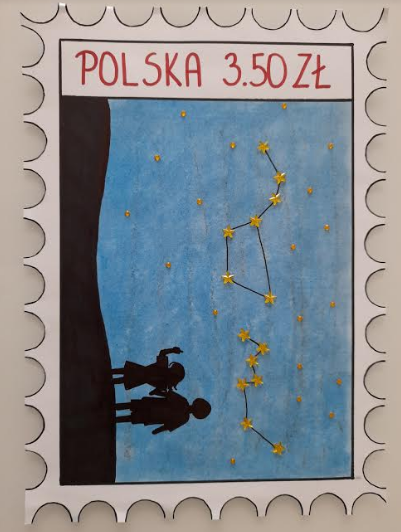 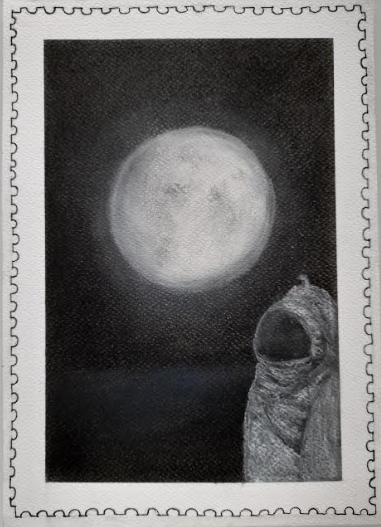 II MIEJSCE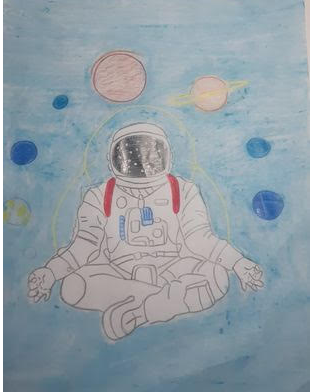 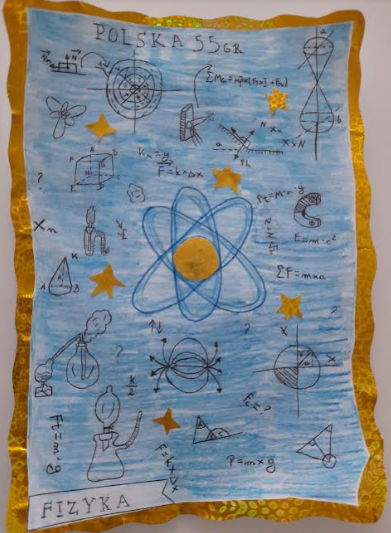 III MIEJSCE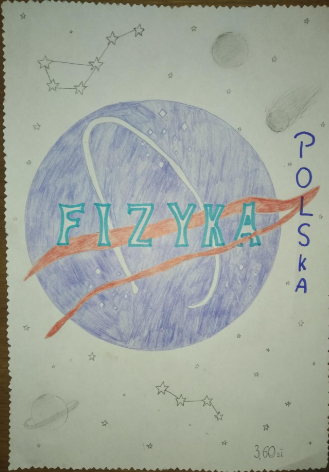 POZOSTAŁE PRACE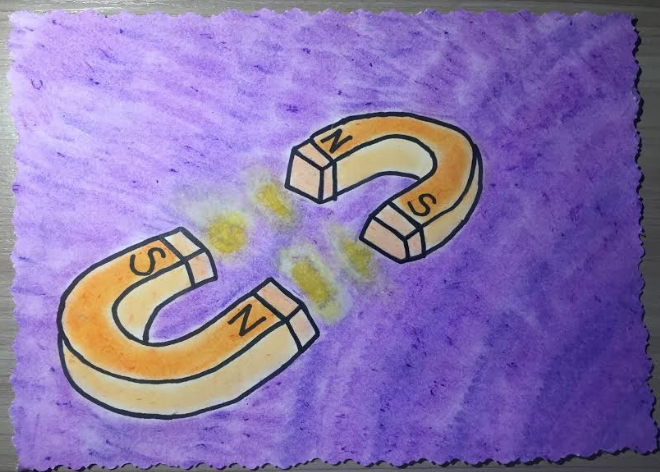 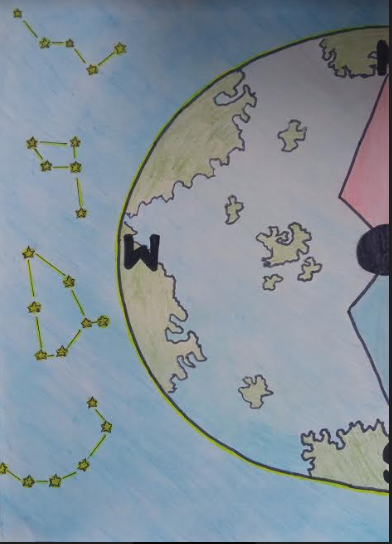 